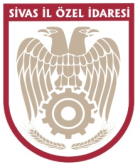 T.CSİVAS İL ÖZEL İDARESİELEKTRİK TEKNİK ŞARTNAMEGENEL HÜKÜMLERA-Projede belirtilen imalatlar, sadece imalatların yapım tekniğini, malzeme niteliğini ve ölçü birimini tariflenmek üzere yer almıştır.B-İmalatlarda kullanılacak malzemenin örnekleri işe başlamadan yüklenici tarafından idareye verilecek idare denetim görevlileri tarafından onaylanmasını takiben imalatların yapımına başlanacaktır. her türlü gecikmeden yüklenici sorumlu olacaktır.C-İhale dokümanları; projeler, genel teknik şartname, özel teknik şartname ve detaylar sözleşme dosyası eki olup bunlar bir bütündür.D-Kullanılacak malzemeler TSE ve DIN normlarına uygun olacaktır.E-Yapılacak imalatlarda taşıma bedeli teklif edilecek fiyatın içinde olacaktır, hiçbir nam altında ayrı ödeme yapılmayacaktır.F-Verilecek teklifte ve yapılacak imalatlarda esas olan projedir mahal listesi sadece gösterge niteliğindedir. G-Projede gösterilen yerlerde yapılacak değişiklerde idare yetkili olacaktır. Yüklenici buna hiçbir şekilde itiraz edemeyecek ayrı ödeme yapılmayacaktırH-Mevcut alana yapılacak olan imalatlardaki malzemelerin ilgili yerlerden olan nakliyesi, yükleme ve boşaltması müteahhit firma tarafından yapılacak, ayrıca bir ödeme yapılmayacaktır.I-Yapılacak imalatlar çerçevesinde çevreye verilecek herhangi bir zararı yüklenici karşılamak zorundadır. YAPILAN BÜTÜN DÜZENLEME VE İMALATLAR:A-Çevre ve Şehircilik İl Müdürlüğü, Enerji Tabii Kaynaklar Bakanlığı(TEDAŞ) v.b. kurumların yapı ve elektrik işleri birim fiyat tariflerine.B- Çevre ve Şehircilik İl Müdürlüğü,Enerji Tabii Kaynaklar Bakanlığı(TEDAŞ) v.b.kurumların birim fiyat tariflerindeki poz numaralarındaki bahsi geçen imalat tariflerine ve yapım şartlarına,C- Çevre ve Şehircilik İl Müdürlüğü işleri genel şartnamesine,D- Çevre ve Şehircilik İl Müdürlüğü işleri ve Enerji Tabii Kaynaklar Bakanlığı (TEDAŞ-Türkiye Elektrik Dağıtım A.Ş. Genel Müdürlüğü ENH ve OG-AG Elektrik Dağıtım Tesislerinde Topraklamalara Ait Uygulama Esaslarına, Elektrik Dağıtım Şebekeleri Enerji Kabloları Montaj(Uygulama) Usul ve Esaslarına, Elektrik Dağıtım Tesisleri Genel Teknik Şartnamesine,E-Yürürlükte olan yapı işleri ile ilgili şartnamelere,F-T.S.E standartlarına,Yukarıdaki şartnamelerde bulunmayan imalatlar ise;G-O imalatın özel fenni şartnamesine,H-O imalatla ilgili kurum, müdürlük, v.b. ilgili kuruluşlara ait birim fiyat tariflerine, genel teknik şartnamelerine uygun şekilde yapılacaktır.I-	 Yüklenici konulacak kompanzasyon sisteminin geçici kabulünden itibaren bir yıllık işletme bakım sorumluluğunu üstlenecektir. Bu bir yıllık süre içerisinde ÇEDAŞ yönetmeliği dâhilinde reaktif/kapasitif güç nedeni ile ÇEDAŞ tarafından uygulanacak tüm cezalar yüklenicinin sorumluluğundadır.Tüm abonelik işlemleri yüklenici tarafından yapılacaktır. Bunun için yükleniciye hiçbir ek ücret ödenmeyecektir.